A° 2019	N° 36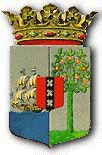 PUBLICATIEBLADLANDSBESLUIT, HOUDENDE ALGEMENE MAATREGELEN, van de 17de juni 2019 strekkende tot wijziging van het Handelsregisterbesluit 2009 ____________In naam van de Koning!______De Gouverneur van Curaçao,In overweging genomen hebbende:dat na de invoering van de Landsverordening trust, de Landsverordening erfrecht en schenking en de Landsverordening personenvennootschap het wenselijk is het Handelsregisterbesluit 2009 aan te passen; Heeft, de Raad van Advies gehoord, besloten:Artikel IHet Handelsregisterbesluit 2009 wordt gewijzigd als volgt:In de aanhef van artikel 16 wordt ‘vennootschap onder firma’ vervangen door: openbare vennootschap, niet zijnde een commanditaire vennootschap.Artikel 17 wordt gewijzigd als volgt:Onderdeel c komt als volgt te luiden:de persoonlijke gegevens van de gewone vennoten en ten aanzien van een na de aanvang van de vennootschap toegetreden gewone vennoot tevens de dag van zijn toetreding; In onderdeel d wordt ‘vennoten onder firma’ vervangen door: gewone vennoten.Na artikel 17, wordt een nieuw artikel 17a ingevoegd, luidende: Artikel 17aVan een trust worden opgegeven:de benaming van de trust;de datum van instelling van de trust;de persoonlijke gegevens van de trustee en van de protector;een verkorte omschrijving van het doel van de trust of van de aanwijzing van een begunstigde;het bedrag van het eigen vermogen van de trust.Bij het handelsregister wordt gedeponeerd een authentiek uittreksel van de trustakte.Onder vervanging van de punt aan het slot van artikel 25, onderdeel c, door een puntkomma wordt een nieuw onderdeel toegevoegd, luidende:indien het betreft de omzetting van een openbare vennootschap in een naamloze of besloten vennootschap, een afschrift van de akte van omzetting en de mededeling als bedoeld in artikel 832, vierde lid, van Boek 7 van het Burgerlijk Wetboek. Artikel 27 wordt gewijzigd als volgt:In het eerste lid wordt ‘vennoot onder firma of beherend vennoot’ vervangen door: vennoot in een openbare vennootschap, niet zijnde een commanditaire vennootschap, of gewoon vennoot. In het tweede en derde lid wordt ‘vennoot onder firma’ vervangen door: vennoot van een openbare vennootschap.Artikel 28 komt als volgt te luiden:Artikel 28In geval van onderbewindstelling, als bedoeld in titel 18 of titel 19 van Boek 1 van het Burgerlijk Wetboek of titel 5, afdeling 7, van Boek 4 van het Burgerlijk Wetboek, van een onderneming of een aandeel in een vennootschap worden in het handelsregister opgenomen:de persoonlijke gegevens van de bewindvoerder en de datum waarop hij in en uit functie is getreden;de rechterlijke beslissingen inzake zijn bevoegdheid als bedoeld in de artikelen 437, tweede lid, en 441, tweede lid, onderdeel f, en derde lid, van Boek 1 van het Burgerlijk Wetboek;de omstandigheid of het bewind is ingesteld in het belang van de rechthebbende, in het belang van een ander dan de rechthebbende, dan wel zowel in het belang van de rechthebbende als een of meer anderen of in een gemeenschappelijk belang zoals bedoeld in artikel 167 van Boek 4 van het Burgerlijk Wetboek; de bevoegdheden van de bewindvoerder zoals geregeld in de uiterste wil overeenkomstig artikel 171, eerste lid van Boek 4 van het Burgerlijk Wetboek;  de rechterlijke beslissing inzake de bevoegdheid van de bewindvoerder als bedoeld in artikel 171, tweede lid, van Boek 4 van het Burgerlijk Wetboek;de aanvang en het einde van het bewind.Artikel 29 wordt gewijzigd als volgt:In de aanhef wordt ‘als vennoot onder firma, of als beherend vennoot’ vervangen door: als vennoot in een openbare vennootschap, niet zijnde een commanditaire vennootschap, of als gewoon vennoot.Artikel 30 wordt gewijzigd als volgt:In onderdeel a, wordt ‘als vennoot onder firma, of als beherend vennoot’ vervangen door: als vennoot in een openbare vennootschap, niet zijnde een commanditaire vennootschap, of als gewoon vennoot.Aan artikel 32 wordt een nieuw vierde lid toegevoegd, luidende:4.	Bij de beëindiging van een trust zijn degenen die op grond van de Handelsregisterverordening verplicht zijn om opgaaf te doen, gehouden binnen een week na de beëindiging daarvan opgave te doen. Artikel IIDit landsbesluit treedt in werking met ingang van de dag na de datum van bekendmaking.Gegeven te Willemstad, 17de juni 2019L.A. GEORGE-WOUTDe Minister van Justitie,Q. C. O. GIRIGORIEUitgegeven de 28ste juni 2019De Minister van Algemene Zaken a.i.,M.M. ALCALA – WALLÉNota van toelichting behorende bij Landsbesluit, houdende algemene maatregelen, van de 17de juni 2019 strekkende tot wijziging van het Handelsregisterbesluit 2009AlgemeenBij de invoering van de Landsverordening trust, de Landsverordening erfrecht en schenking en de Landsverordening personenvennootschap, ter wijziging van respectievelijk Boek 3, 4 en 7 van het Burgerlijk Wetboek, zijn verschillende regels vastgesteld die gevolgen hebben voor de bepalingen in de Handelsregisterverordening en de uitvoering daarvan. Het was daarom wenselijk het Handelsregisterbesluit (P.B. 2009, no. 71) aan te passen. Het gaat bij de voorgestelde wijzigingen in het Handelsregisterbesluit vooral om terminologische aanpassingen en nadere uitwerking van nieuwe opgaven tot inschrijving in de handelsregister. Zo is ‘vennootschap onder firma’ geworden ‘openbare vennootschap’ (artikel 7:801, eerste lid, van het Burgerlijk Wetboek), welk begrip mede de commanditaire vennootschap omvat (artikel 7:836, eerste lid, van het Burgerlijk Wetboek). De Handelsregisterverordening zelf is reeds gewijzigd bij artikel XI van de Landsverordening trust en artikel XVII van de Landsverordening personenvennootschap. Raad van AdviesOp 12 maart 2019 heeft de Raad van Advies (RvA, no. RA/02-19-LB) inzake dit landsbesluit uitgebracht. De Raad heeft na bestudering van het ontwerp en de bijbehorende nota van toelichting geen inhoudelijke opmerkingen en oordeelt dat openbaarmaking van haar advies achterwege dient te blijven, gelet op artikel 27, zevende lid, juncto zesde lid, onder b, van de Landsverordening Raad van Advies. De wetstechnische en redactionele opmerkingen van de Raad zijn allen verwerkt in het landsbesluit. Financiële paragraafAan de doorvoering van deze wijzigingen zijn geen financiële consequenties verbonden voor de begroting van het Land. Het uitblijven van de aanpassing van het besluit is namelijk niet van invloed geweest op het aangaan van vennootschapsovereenkomsten en de instelling van trusts.Artikelsgewijze toelichtingC.	Artikel 17aHet nieuwe artikel 17a van het Handelsregisterbesluit 2009 betreft de in artikel 3:161 van het Burgerlijk Wetboek verplicht gestelde inschrijving van een trust. D.	Artikel 25, onderdeel dIn het nieuwe onderdeel d van artikel 25 van het Handelsregisterbesluit 2009 is opgenomen de opgaveplicht ten aanzien van de omzetting van een openbare vennootschap in een naamloze of besloten vennootschap, welke omzetting in de artikelen 7:832 tot en met 7:835 van het Burgerlijk Wetboek wordt geregeld. F.	Artikel 28In het aangepaste artikel 28 van het Handelsregisterbesluit 2009 is mede rekening gehouden met het testamentaire bewind dat is opgenomen in de artikelen 4:153 tot en met 4:181 van het Burgerlijk Wetboek.De Minister van Justitie,Q. C. O. GIRIGORIE